									Łódź, 15.03.2019SPRAWOZDANIE z wyjazdu szkoleniowego odbytego w ramach Erasmus+W dniach 4-8.03.2019 r. w ramach programu Erasmus+ Staff Mobility Training dedykowanego pracownikom Uniwersytetu Medycznego brałam udział w szkoleniu zorganizowanym przez zespół dr Carli Ferreri dotyczącym możliwości wykorzystania GC MS w badaniach lipidomicznych. Instytucją przyjmującą był Consiglio della Richerca Institute of Organic Synthesis and Photoreactivity w Bolonii. W trakcie całego wyjazdu uczestniczyłam w seminarium dotyczącym rozwoju badań metabolomicznych z wykorzystaniem technik chromatografii gazowej jak również w warsztatach dotyczących izolowania lipidów z różnych materiałów biologicznych, technik przygotowywania próbek do analizy z użyciem chromatografii gazowej, co okazało się niezmiernie pomocne w kontekście moich zainteresowań naukowych oraz prowadzonych, w Zakładzie Biologii Strukturalnej z którego pochodzę, badań.W ramach szkolenia pozwolono mi również na analizę moich próbek (lipidy błonowe wyizolowane z krwi chorych na schizofrenię), dzięki czemu udało się dobrać odpowiednią metodę do analizy moich próbek, oraz zinterpretować otrzymane wyniki.Na koniec mojego sprawozdania chciałam podkreślić ogromną życzliwość z jaką zostałam przyjęta przez zespół dr Carli Ferreri. 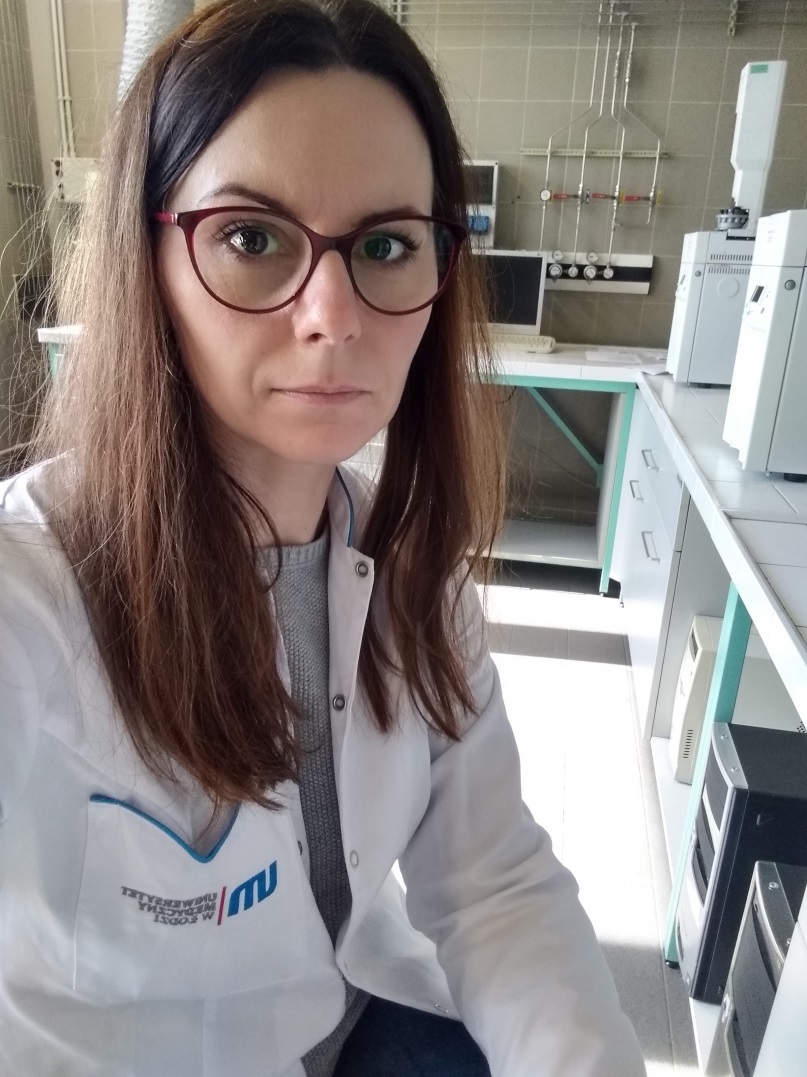 Laboratorium chromatografii gazowej, w którym odbywało się szkoleniePodczas pobytu w Bolonii udało się wygospodarować kilka chwil na zwiedzanie tego pięknego miasta. Poniżej kilka fotografii.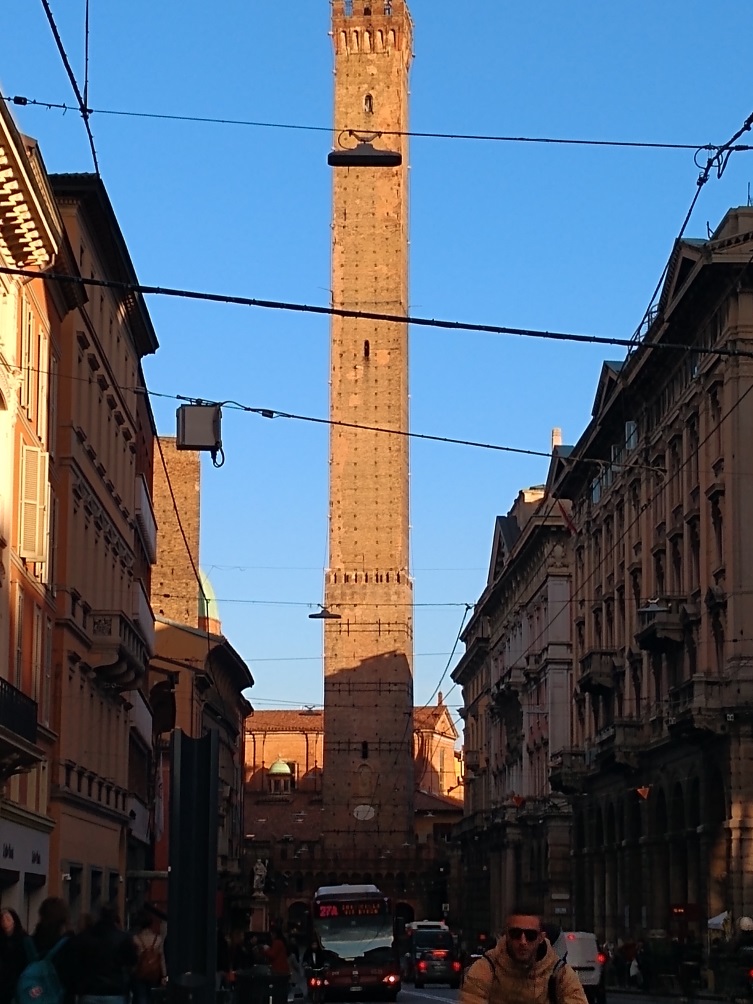 Wieża AsinelliPiazza Magiore – główny plac w Bolonii; na ostatnim zdjęciu Bazylika di San Petronio. 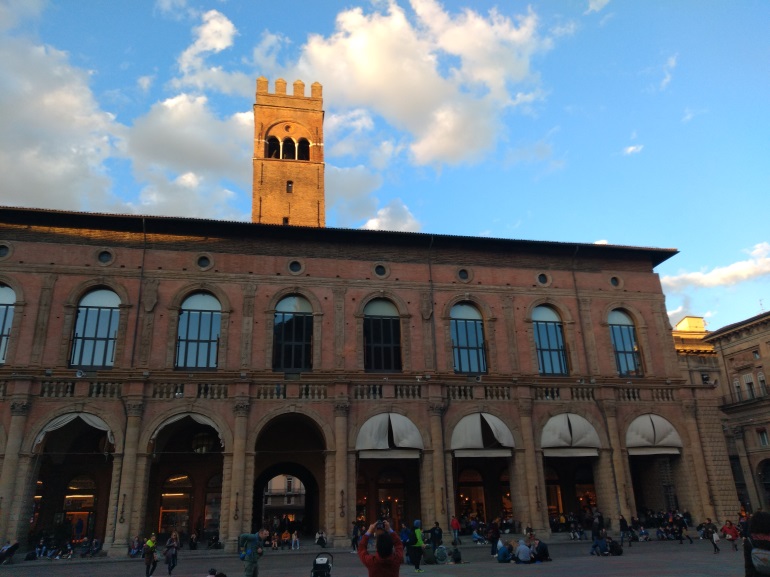 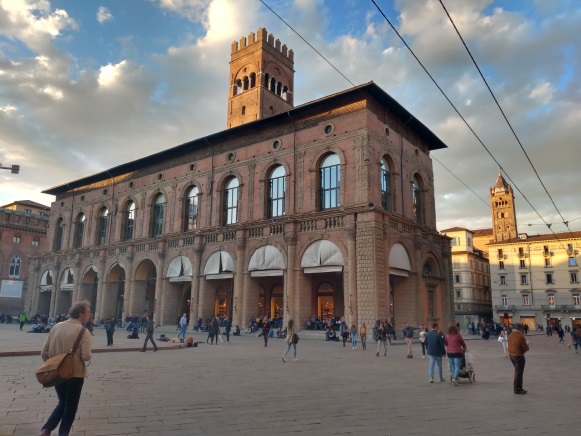 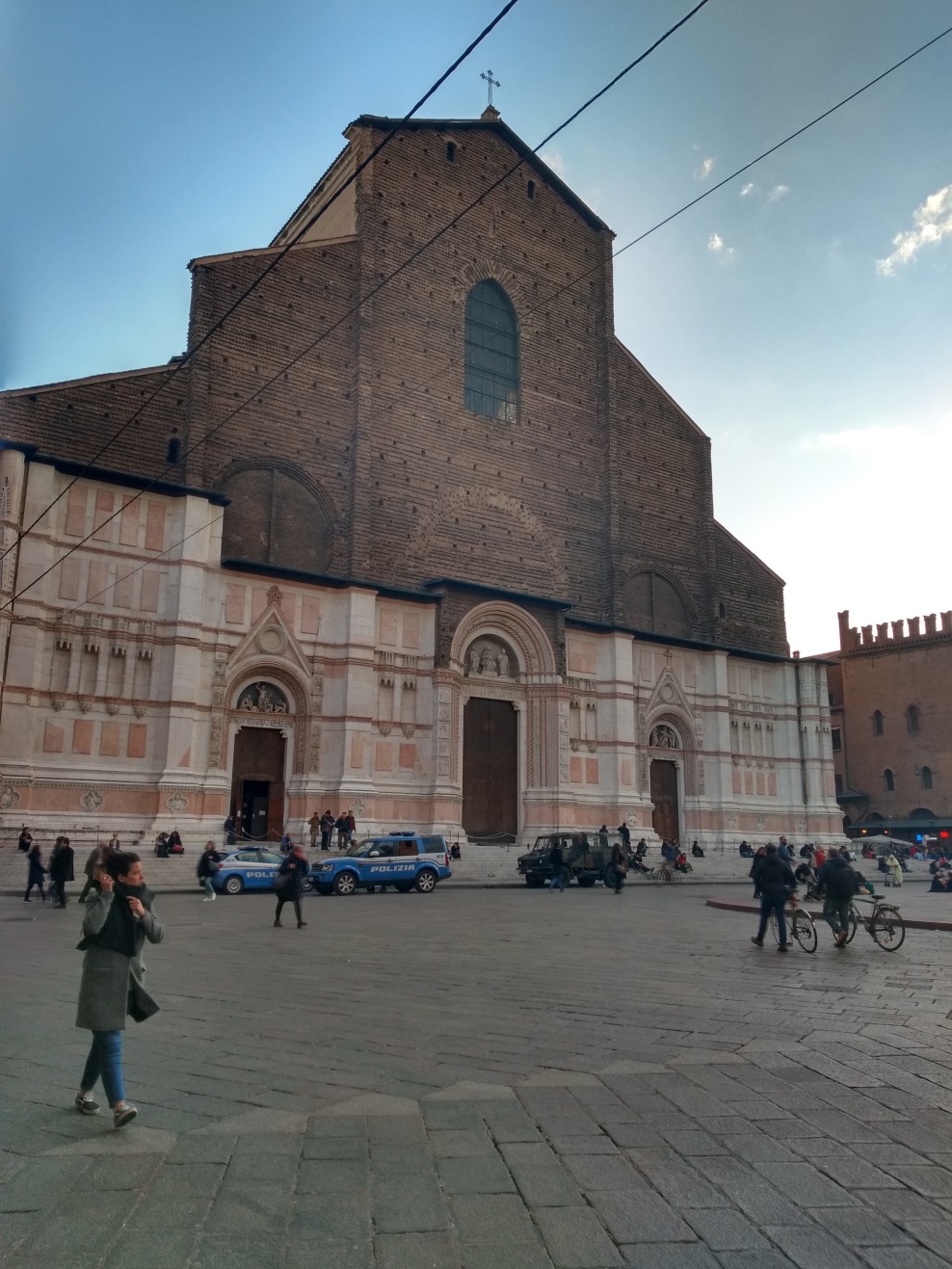 